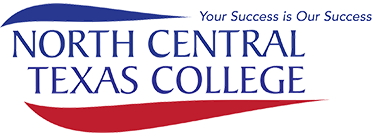 REQUIRED OR RECOMMENDED COURSE MATERIALSBrinkley, Alan. The Unfinished Nation: A Concise History of the American People.  8th edition.  McGraw-Hill. 2014.  ISBN #978-1229371448The web-based material is unique to NCTC.  You must purchase it from the NCTC bookstore or directly from McGraw-Hill publishing.GRADING CRITERIASTUDENT LEARNING OUTCOMESATTENDANCE POLICYCORE CURRICULUM FOUNDATIONAL COMPONENT AREA______________________________		Communication	Mathematics			Life and Physical Science	Language, Philosophy & Culture	Creative ArtsX	American History	Government/Political Science	Social and Behavioral Sciences	Component Area OptionREQUIRED CORE OBJECTIVES 	Critical Thinking	Communication  	Empirical and Quantitative	Teamwork 	Personal Responsibility 	Social ResponsibilityGENERAL DESCRIPTION AND TENTATIVE SCHEDULETextbook ChaptersAll students are required to read the following chapters in the assigned textbook:      Alan Brinkley,  The Unfinished Nation: A Concise History of the American People 8th ed., (New York, NY:  McGraw Hill Publishing, 2016). Schedule Summer 2018History 1302NCTC Online SpillmanCivil War                                             Chapter 14             July, 9, 2018   Review chapter 14.Reconstruction                                     Chapter 15	       July 12, 2018   Module 1The American West                             Chapter 16	       July 14, 2018   Module 2Industry                                                Chapter 17 & 18   July 16, 2018   Module 3Age of the City                                     Chapter 19   	       July, 18, 2018  Module 4Quiz #1                                                                              July 19, 2018Crisis to Empire                                   Chapter 20	       July 20, 2018   Module 5(Turner Thesis Essay)                               	                   July 21, 2018    The Great War                                     Chapter 21	       July 22, 2018   Module 6 MID-TERM                                         Cpts. 15-21            July 23, 2018New Era                                               Chapter 22 & 23    July 24, 2018  Module 7LAST DAY TO DROP                                                      July 26, 2018                        Great Depression                                 Chapter 24             July 26, 2018  Module 8Quiz #2                                                                               July 27, 2018New Deal                                             Chapter 25             July 28, 2018  Module 9Global Crisis                                        Chapter 26             July 30, 2018  Module 10Cold War                                              Chapter 27             August 1, 2018 Module 11Society                                                  Chapter 28            August 3, 2018 Module 12Sixties                                                   Chapter 29            August 5, 2018 Module 13   (Caroline Essay)                                                                 August 7, 2018 60s to Reagan                                        Chapter 30           August 7, 2018       Modules 14Regan & Globalization                         Chapter 31 & 32  August 8, 2018        Module 15FINAL EXAM                                      Cpts. 22-32          August 9, 2018STUDENT SUPPORT SERVICES Disability Services (OSD)The Office for Students with Disabilities (OSD) provides accommodations for students who have a documented disability. On the Corinth Campus, go to room 170 or call 940-498-6207. On the Gainesville Campus, go to room 110 or call 940-668-4209.  Students on the Bowie, Graham, Flower Mound, and online campuses should call 940-668-4209.North Central Texas College is on record as being committed to both the spirit and letter of federal equal opportunity legislation, including the Americans with Disabilities Act (ADA) of 1990, ADA Amendments Act of 2009, and Section 504 of the Rehabilitation Act of 1973 (P.L. 93-112).   http://www.nctc.edu/StudentServices/SupportServices/Disabilityservices.aspxStudent Success CenterThe Student Success Center is designed to help all students at NCTC develop tools to achieve their academic goals. The center links students to FREE tutoring, including a Writing Center, a Math Lab, and free online tutoring in the evening.  The program helps students acclimate to college by providing students free interactive workshops. For more information, please visit your nearest Student Success Center.Tobacco-Free Campus:  NCTC restricts the use of all tobacco products including cigarettes, cigars, pipes and smokeless tobacco on campus property.Course Title: U.S. History from 1865Course Title: U.S. History from 1865Course Title: U.S. History from 1865Course Prefix & Number: HIST 1302SectionNumber:1302-323Term Code: SUM 2018Semester Credit Hours: 3Lecture Hours: 3Lab Hours: 0Course Description (NCTC Catalog): A survey of the social, political, economic, cultural, and intellectual history of the United States from the Civil War/Reconstruction era to the present. United States History II examines industrialization, immigration, world wars, the Great Depression, Cold War and post-Cold War eras. Themes that may be addressed in United States History II include: American culture, religion, civil and human rights, technological change, economic change, immigration and migration, urbanization and suburbanization, the expansion of the federal government, and the study of U.S. foreign policy.Course Description (NCTC Catalog): A survey of the social, political, economic, cultural, and intellectual history of the United States from the Civil War/Reconstruction era to the present. United States History II examines industrialization, immigration, world wars, the Great Depression, Cold War and post-Cold War eras. Themes that may be addressed in United States History II include: American culture, religion, civil and human rights, technological change, economic change, immigration and migration, urbanization and suburbanization, the expansion of the federal government, and the study of U.S. foreign policy.Course Description (NCTC Catalog): A survey of the social, political, economic, cultural, and intellectual history of the United States from the Civil War/Reconstruction era to the present. United States History II examines industrialization, immigration, world wars, the Great Depression, Cold War and post-Cold War eras. Themes that may be addressed in United States History II include: American culture, religion, civil and human rights, technological change, economic change, immigration and migration, urbanization and suburbanization, the expansion of the federal government, and the study of U.S. foreign policy.Course Prerequisite(s): NoneCourse Prerequisite(s): NoneCourse Prerequisite(s): NoneCourse Type:  - Academic General Education Course (from Academic Course Guide Manual but not in NCTC Core)- Academic NCTC Core Curriculum Course  - WECM CourseCourse Type:  - Academic General Education Course (from Academic Course Guide Manual but not in NCTC Core)- Academic NCTC Core Curriculum Course  - WECM CourseCourse Type:  - Academic General Education Course (from Academic Course Guide Manual but not in NCTC Core)- Academic NCTC Core Curriculum Course  - WECM CourseName of Instructor:DENNIS E. SPILLMANCampus/Office Location:Flower Mound CampusTelephone Number:E-mail Address:dspillman@nctc.eduName of Chair/Coordinator: Crystal R.M. WrightOffice Location:Gainesville Campus, Room 824Telephone Number:940-668-7731, ext. 4320E-mail Address:cwright@nctc.edu# of Graded Course ElementsGraded Course ElementsPercentage or Points ValuesGrading Criteria:1.	EXAMS:  2 Exams, mid-term and final.  55%.2.	CLASS EXERCISES:                                      38%3.	CLASS PARTICIPATION:                               7%.500 - 550  points  =  A  450 - 499  points  =  B350 - 449  points  =  C  30  - 349  points   =  D0 - 299      points   =  F1. Exams - There will be two major exams.  Exams follow each a unit of study The second exam (final) will cover the second unit of study.  Exams are not comprehensive.  Each exam is worth 150 points, 300 total or 55%, towards the total grade.  Exam items will consist of multiple choice, and essay questions.  Exam questions come from the chapter readings, class discussion, and class assignments.  You will need a scan-tron and blue book for each exam.2. Daily Activities –A combination of 7 chapter quizzes, research assignments, daily discussions (10 points), and essay assignments will be valued at 10 and 30 points each for a total of 210 points (38%).  3. Discussion - The final 40 points (7%) of the class grade will be comprised of student participation in class discussions.  Discussion questions related to the content presented in the text will provide a forum for class discussion.Student Learning OutcomeAt the successful completion of this course the student will be able to:Create an argument through the use of historical evidence. Analyze and interpret primary and secondary sources. Analyze the effects of historical, social, political, economic, cultural, and global forces on this period of United States history. Last day to WithdrawThe last day to withdraw from a course with a “W” is  July 26, 2018Student Rights & ResponsibilitiesNCTC Board policy FLB (Local) Student Rights and Responsibilities states that each student shall be charged with notice and knowledge of the contents and provisions of the rules and regulations concerning student conduct.  These rules and regulations are published in the Student Handbook published in conjunction with the College Catalog.  Scholastic IntegrityScholastic dishonesty shall constitute a violation of college rules and regulations and is punishable as prescribed by Board policies. Scholastic dishonesty shall include, but not be limited to cheating on a test, plagiarism, and collusion.  See the Student Handbook for more information.